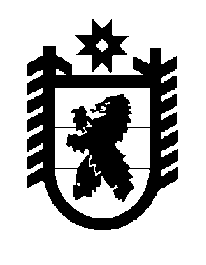 Российская Федерация Республика Карелия    ПРАВИТЕЛЬСТВО РЕСПУБЛИКИ КАРЕЛИЯПОСТАНОВЛЕНИЕот  19 июля 2016 года № 263-Пг. Петрозаводск О внесении изменений в постановление ПравительстваРеспублики Карелия от 15 января 2007 года № 4-ППравительство Республики Карелия п о с т а н о в л я е т:Внести в пункт 1 Порядка и условий командирования государственных гражданских служащих Республики Карелия, утвержденных постановлением Правительства Республики Карелия от 15 января 2007 года № 4-П «О порядке и условиях командирования государственных гражданских служащих Республики Карелия» (Собрание законодательства Республики Карелия, 2007, № 1, ст. 33; 2008,  № 2, ст. 1731; 2009, № 4, ст. 374; 2010, № 1, ст. 48; 2011, № 3, ст. 316; № 9, ст. 1446; 2015, № 2, ст. 221; № 6, ст. 1149; Официальный интернет-портал правовой информации (www.pravo.gov.ru), 
18 января 2016 года, № 1000201601180003), следующие изменения:1) в абзаце третьем  слова «по согласованию с заместителем Главы Республики Карелия» заменить словами «по согласованию с Первым заместителем Главы Республики Карелия – Премьер-министром Правительства Республики Карелия, заместителем Главы Республики Карелия, заместителем Премьер-министра Правительства Республики Карелия»;2) в абзаце пятом слова «первого заместителя Руководителя Администрации,» исключить.           Глава Республики  Карелия                       			      	        А.П. Худилайнен